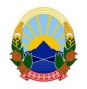 Република Македонија   И З В Р Ш И Т Е Л           Павел Томашевски                                                      	               ул.11 Октомври бр.23А-2/4именуван за подрачјето     на Основниот суд    Скопје 1 и Скопје 2                              			              тел. 02 31-31-800; tomashevski@izvrsitel.com                                    		И.бр.694/2021ЈАВНА ОБЈАВА(врз основа на член 48, од Законот за измени и дополнувања на Законот за извршување, Сл. Весник бр.233 од 20.12.2018 година)Извршителот Павел Томашевски постапувајќи по предлог на доверителот Зоран Басаровски од Скопје  со живеалиште на  ул.Ордан Пиперката бр.12,  против должникот Ѓорѓи Бајалски од Скопје со живеалиште на  ул.Владимир Комаров бр.38/1-27, врз основа на извршна исправа МАЛВП-656/18  од 28.11.2018 год. на Основен суд Скопје 2 Скопје и ГЖ-846/20  од 04.02.2021 год. на Апелационен суд Скопје заради остварување на парично побарување, на ден 16.09.2021 година го ПОВИКУВАдолжникот Ѓорѓи Бајалски со  живеалиште на  ул.Владимир Комаров бр.38/1-27 да се јави во канцеларијата на извршителот на ул.11 Октомври бр.23А-2/4 Скопје, заради доставување на Решение ГЖ-2973/21 од 28.07.2021 година на Апелационен суд Скопје, заведено со И.бр.694/2021 ВО РОК ОД 1(еден) ДЕН, сметано од денот на последното објавување на ова јавно повикување во јавното гласило. СЕ ПРЕДУПРЕДУВА должникот Ѓорѓи Бајалски дека ваквиот начин на доставување се смета за уредна достава и дека за негативните последици кои можат да настанат ги сноси самата странка. 	Оваа објава се објавува еднократно  во дневен весник Нова Македонија,во Службен весник на Република Северна Македонија и на веб страната на Комората на Извршители на Република Македонија.ИЗВРШИТЕЛ 								       Павел Томашевски